Приложение № 1к Положению о городском конкурсе «Образ_ЕКБ: Воспитатель года 2024» Информационная карта участникагородского конкурса «Образ_ЕКБ: Воспитатель года 2024»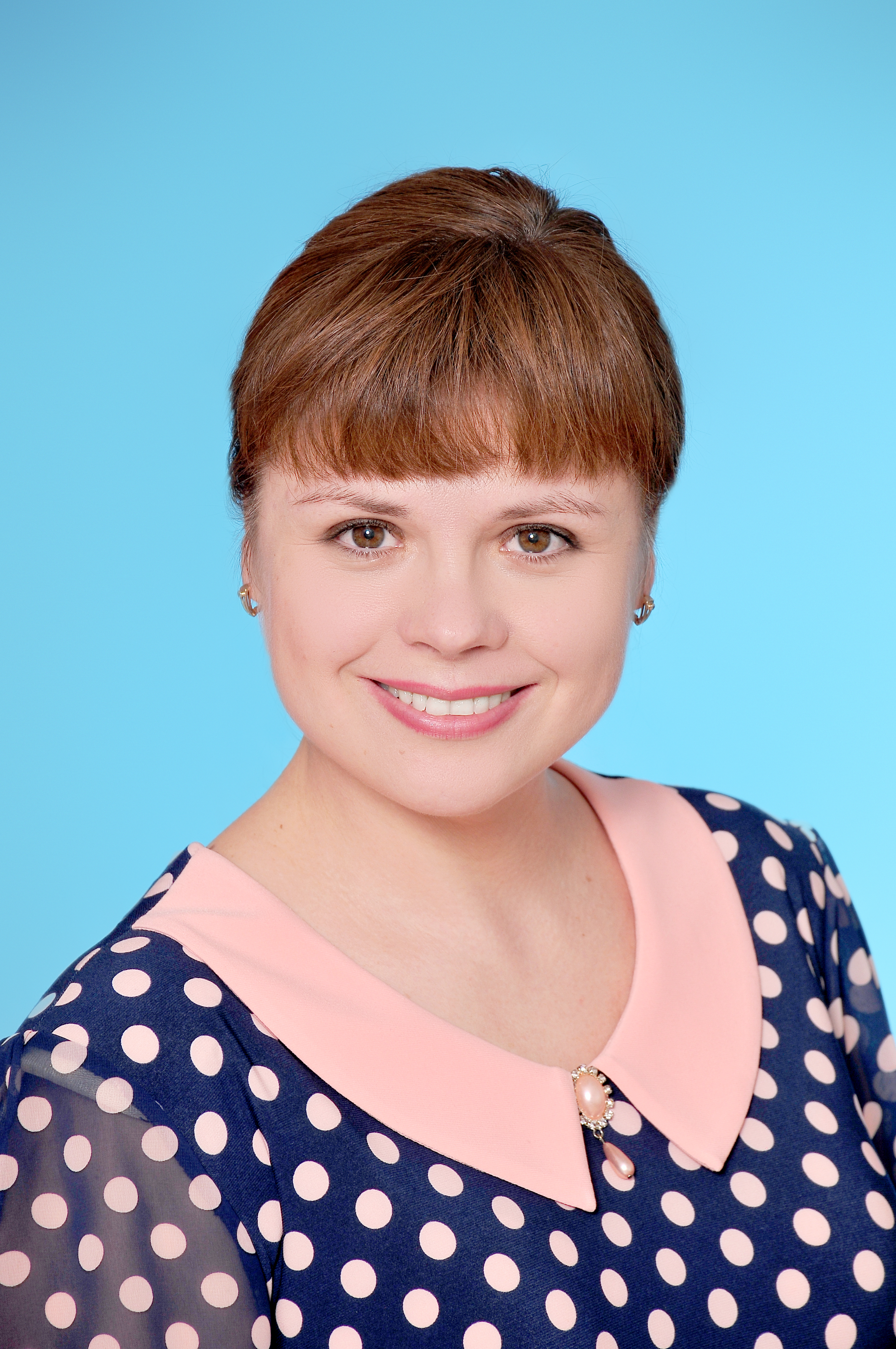 БушковаОльга ВладимировнаБушковаОльга Владимировна1. Общие сведения1. Общие сведения1. Общие сведения1. Общие сведенияДата рождения (день, месяц, год)Дата рождения (день, месяц, год) 3 февраля 1976 года 3 февраля 1976 годаМесто рожденияМесто рожденияг. Свердловскг. СвердловскВ каких возрастных группах в настоящее время работаетеВ каких возрастных группах в настоящее время работаетеСредняя группа (4-5 лет)Средняя группа (4-5 лет)Аттестационная категория Аттестационная категория Первая ККПервая ККПочетные звания и награды (наименование и даты получения)Почетные звания и награды (наименование и даты получения)Благодарственное письмо Управление Кировского района (2021г.)Благодарственное письмо МБО ДО Городской экологический центр (2021г.)Благодарственное письмо Департамент образования Администрация города Екатеринбурга (Городской проект «Судьба солдата») 2021г.Благодарственное письмо Управление культуры Администрации г. Екатеринбурга 2022г.Благодарственное письмо Управление Кировского района (2021г.)Благодарственное письмо МБО ДО Городской экологический центр (2021г.)Благодарственное письмо Департамент образования Администрация города Екатеринбурга (Городской проект «Судьба солдата») 2021г.Благодарственное письмо Управление культуры Администрации г. Екатеринбурга 2022г.Основные публикации (в т.ч. брошюры, книги)Основные публикации (в т.ч. брошюры, книги)Участие в работе методического объединенияУчастие в работе методического объединенияАктивное участие и обмен опытом в рамках методических мероприятий среди педагогических работников дошкольных образовательных организаций Кировского района г. Екатеринбурга.Активное участие и обмен опытом в рамках методических мероприятий среди педагогических работников дошкольных образовательных организаций Кировского района г. Екатеринбурга.В чем, по мнению участника, состоит основная миссия воспитателяВ чем, по мнению участника, состоит основная миссия воспитателяМиссия современного воспитателя, на мой взгляд,  заключается в том, чтобы подготовить ребенка к комфортному, нетравматичному переходу на следующую возрастную ступень, помочь ему в дальнейшем присвоить себе статус школьника с ощущением уверенности в собственных силах и с готовностью к изменениям.При этом очень важно, чтобы у ребёнка сформировался багаж тёплых воспоминаний и впечатлений о дошкольном детстве, который станет для него поддержкой и опорой на всю последующую жизнь.Миссия современного воспитателя, на мой взгляд,  заключается в том, чтобы подготовить ребенка к комфортному, нетравматичному переходу на следующую возрастную ступень, помочь ему в дальнейшем присвоить себе статус школьника с ощущением уверенности в собственных силах и с готовностью к изменениям.При этом очень важно, чтобы у ребёнка сформировался багаж тёплых воспоминаний и впечатлений о дошкольном детстве, который станет для него поддержкой и опорой на всю последующую жизнь.ХоббиХоббиСпортивный туризм, лыжи, коньки, рыбалка, семейные прогулки по городу, путешествия семьей, чтение художественной литературы.Спортивный туризм, лыжи, коньки, рыбалка, семейные прогулки по городу, путешествия семьей, чтение художественной литературы.